						УТВЕРЖДЕНО: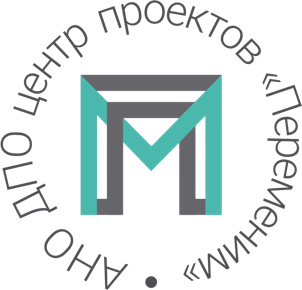 Директор АНО ДПО «Центр проектов «Переменим»_______________/Пастунов О.Ю.     «29» декабря 2022 гПОЛОЖЕНИЕДесятого фестиваля детско-юношеских проектов 
«Переменим Пермь 2023»Пояснительная запискаОбщеобразовательная школа сегодня остается главным проводником и наставником в вопросах профессиональной ориентации школьников. Однако перед молодёжью России ставятся всё новые задачи по поддержанию собственной конкурентоспособности и мобильности в трудоустройстве. Для реализации профессиональных планов выпускникам школы необходимо обладать компетенциями, которые помогли бы им быстро переориентироваться в случаях изменения ситуации на рынке труда. Чем более уникален набор компетенций, тем успешнее соискатель. Среди таких компетенций, необходимых любому школьнику: способность решать проблемы, учиться, работать в команде, заниматься трудовой и исследовательской деятельностью. Новые требования к профессиональному развитию молодежи требуют изменения подходов к профориентации. Она должна не просто помогать молодым людям выбрать профессию, а научить самостоятельно «выстраивать» профессиональную карьеру.В Концепции и модели профессиональных проб и практик системы образования 
г. Перми, утверждённой приказом начальника департамента образования администрации города Перми от 19 марта 2019 года, говорится о необходимости определенной перестройки воспитательного процесса во всех образовательных учреждениях для обеспечения высокого уровня готовности выпускников к профессиональному самоопределению. АНО ДПО «Центр проектов «Переменим» является организатором более 60-ти проектов, направленных на повышение готовности учащихся к профессиональному самоопределению. Реализация данных проектов происходит в формате межсетевого взаимодействия АНО, образовательных учреждений и социальных партнеров (представителей бизнеса, власти, различных общественных институтов и структур, местного сообщества). Такой подход позволяет целенаправленно и системно работать с учащимися по расширению их представлений о мире профессий, специфике профессиональных действий в той или иной сфере.Десятый фестиваль детско-юношеских проектов «Переменим Пермь 2023» включает в себя ряд проектов, подготовленных к реализации совместно с социальными партнёрами АНО ДПО «Центр проектов «Переменим». Каждый проект имеет профессиональное информационное сопровождение, что позволит расширить аудиторию проекта от учащихся, принявших очное участие в нем, до школьников, которые смогут следить за динамикой проекта через медиапродукты (газету «Перемена-Пермь», сайт peremena-perm.ruи соцсети издания). Также информационное сопровождение позволит создать видеоотчёты и рефлексивные отчеты учащихся в виде статей и фоторепортажей, которые они будут готовить в ходе реализации проекта.1. Общие положения1.1. Настоящее Положение определяет условия, порядок организации и проведения Фестиваля детско-юношеских проектов «Переменим Пермь 2023»учащихся образовательных учреждений города Перми, Пермского района и Пермского края в 2022-2023-м учебном году.1.2. Десятый детско-юношеских проектов «Переменим Пермь 2023»(далее – Фестиваль) – это форма выявления одарённых детей и лучших молодёжных коллективов образовательных учреждений Перми и Пермского края.1.3. Фестиваль проводится в целях реализации Распоряжения Правительства РФ от 06.07.2018 №1375-р «Об утверждении плана основных мероприятий до 2020 года, проводимых в рамках Десятилетия детства».1.4. Организаторами Фестиваля является Автономная некоммерческая организация дополнительного профессионального образования«Центр проектов «Переменим» (далее – АНО ДПО «Центр проектов «Переменим»).1.5. Партнёрами Фестиваля выступают Администрация г. Перми, Министерство образования Пермского края, Департамент образования администрации г. Перми, Министерство сельского хозяйства Пермского края, Департамент экологии и природопользования администрации г. Перми, Пермская ГРЭС, ПАО «ЛУКОЙЛ-Пермнефтеоргсинтез», ПЦБК, Краевая детская клиническая больница, ПФ «Эльдария», ООО «Сода – Хлорат», РЖД, ГП «Уральская авиалесоохрана», ПАО «ВТБ», Экотрописты Перми, АО «Авиакомпания «Геликс», Союз журналистов России, Союз писателей России, «Российская газета», газета «АиФ – Прикамье», АО «РБК», газета «Комсомольская правда», газета «Коммерсант – Прикамье», телекомпания «Рифей ТВ», Пермский государственный гуманитарно-педагогический университет, Пермский государственный национальный исследовательский университет, ПАО «МТС», Сеть магазинов «Канцлер», Пермская краевая библиотека им. А.М. Горького, Пермская детская библиотека им. Кузьмина, Пермская городская библиотека им. А.С. Пушкина, Пермская типография «УРА», Министерство здравоохранения Пермского края, Пермский государственный медицинский университет им. ак. Е.А. Вагнера, Пермский базовый медицинский колледж, Клиника «Эксперт», Стоматологическая клиника «ГутенТаг», Глазная клиника «3z», Сеть фитнес-клубов «Легенда», «Боди Бум», Аптечные сети Планета здоровья» и «Пермфармация», Министерство по туризму и молодежной политике Пермского края, Российский Союз туриндустрии, Сеть отелей «Сибирия», Издательский дом «Маматов», Министерство образования Пермского края, ПАО «Росбанк», ПАО «Лукойл-Пермнефтеорсинтез», ГП «Уралаэронавигация», АО «ГалоПолимер», ПАО «РусГидро» –«Камская ГЭС», Магазин декоративных красок и штукатурок «Декор-Центр», АО «Камтэкс – Химпром», Фабрика «Планета Свет», Центр поддержки предпринимателей «Мой бизнес», Краевой индустриальный техникум  им. В. П. Сухарева.1.5.1. Перечень партнёров Фестиваля является открытым и может быть дополнен по решению организаторов Фестиваля. В качестве партнёров Фестиваля могут выступать предприятия, учреждения и организации Перми и Пермского края, органы государственной власти и местного самоуправления.2. Цели и задачи Фестиваля2.1. Цели Фестиваля: содействие формированию культуры личности обучающегося через проектную, журналистскую, творческую и иную социально значимую деятельность, выявление и поддержка одарённых детей.2.2. Задачи Фестиваля:– развитие творческого потенциала, образного и ассоциативного мышления учащихся, их социально полезных навыков;–повышение эффективности работы редакций газет и иных творческих коллективов образовательных учреждений;– создание единого информационного поля в сфере образования;–содействие повышению популярности журналистики как инструмента для привлечения внимания к проектной деятельности школ;– формирование партнерских отношений между учебными заведениями, предприятиями и учреждениями-участниками, партнёрами и спонсорами Фестиваля;– воспитание эмоционально-ценностного отношения к своим сверстникам, своему городу и стране;– организация общественно-ориентированной досуговой сферы деятельности молодёжи;– привлечение как можно большего количества детей к журналистской деятельности.3. Форма, сроки проведения и условия участия в Фестивале3.1. Фестиваль представляет собой цикл проектов с командным участием.3.2. Фестиваль проводится с января по апрель 2023 года.3.3. Реализация проектов Фестиваля осуществляется путем совместной работы образовательных учреждений Пермского края: участников, организаторов и партнеров фестиваля. 3.4. В Фестивале могут принять участие команды от учреждений общего, среднего, профессионального, высшего, дополнительного образования, расположенных на территории Пермского края.3.5. Руководитель учреждения, от которого формируется команда участников, должен в срок до 20 января 2023 года:1) оформить заявку (Приложение №1)на имя директора АНО ДПО «Центр проектов «Переменим» О.Ю. Пастунова с указанием выбранного проекта, приложить к ней список участников, контактные данные куратора от учреждения, согласия на обработку персональных данных и на размещение информации в СМИ от каждого участника проекта согласно формам, приложенным к Положению(Приложения №2-3);2) заключить договор участия в Фестивале; 3)оплатить организационный взнос за участие в Фестивале или за информационное сопровождение Фестиваля в течение 5 банковских дней с момента заключения договора в индивидуально оговоренном размере.3.6. Образовательное учреждение формирует команду участников проекта из числа своих обучающихся. Количество членов команды устанавливается соответствующим приложением к данному Положению и зависит от выбранного проекта. 3.7. Каждая команда выбирает один из проектов Фестиваля и в его рамках работает над текстовыми, фотографическими, иными публицистическими материалами, которые будут впоследствии опубликованы в Пермской школьной газете «Перемена-Пермь» и в иных информационных ресурсах, либо над иными продуктами проекта.3.8. Организаторы Фестиваля назначают куратора для каждой команды (руководителя проекта), который сопровождает ее в ходе деятельности Фестиваля.3.9. Все материалы, подготовленные командой в рамках конкурсной составляющей любого из проектов Фестиваля, оцениваются компетентным жюри, состав которого утверждается Оргкомитетом.3.10. В каждом из проектов Фестиваля будет выбран один или несколько победителей.4. Организационный комитет Фестиваля4.1. Для организации и проведения Фестиваля создается Организационный комитет Фестиваля (далее – Оргкомитет), состоящий из штатных сотрудников АНО ДПО «Центр проектов «Переменим» и привлечённых специалистов.4.2. Работа Оргкомитета строится на основании данного Положения и соответствует срокам проведения Фестиваля.5. Освещение деятельности Фестиваля в СМИ5.1. Деятельность Фестиваля будет освещаться в специальных полосах Пермской школьной газеты «Перемена-Пермь», в публикациях на ресурсах издания в сети Интернет, а также в информационных ресурсах партнеров и в других СМИ по усмотрению Оргкомитета.5.2. По результатам каждого из проектов Фестиваля будут подготовлены фотоотчёты и видеоролики о ходе их реализации.5.3. Исключительные права на интеллектуальные продукты, созданные участниками в рамках Фестиваля, принадлежат Оргкомитету Фестиваля. 5.3.1. Участники при подаче заявки подтверждают своё ознакомление с настоящим Положением и согласны с тем, что исключительные права на созданные в рамках Фестиваля интеллектуальные продукты передаются и принадлежат Оргкомитету Фестиваля.6. Подведение итогов Фестиваля и награждение6.1. Итоги Фестиваля будут подведены не позднее 30 апреля 2023 года.6.2. Призовой фонд формируется при поддержке партнёров Фестиваля. 6.3. Все участники Фестиваля получат сертификаты, педагоги и сотрудники учреждений – благодарственные письма, а победители в конкурсной составляющей любого из проектов – памятные призы и дипломы.6.4. На усмотрение Оргкомитета при подведении итогов любого из проектов Фестиваля возможно учреждение специальных номинаций.7. Условия для партнёров Фестиваля7.1. Условием участия партнёра в фестивале является оплата индивидуально оговоренного с партнёром единовременного взноса путем перечисления денежных средств на счёт АНО ДПО «Центр проектов «Переменим».7.2. Партнёры также могут предоставить материалы и средства, используемые для формирования призового фонда Фестиваля: сувениры, брендированная продукция, призы, соответствующие тематике проекта, и иные формы поощрения участников.7.3. Партнёр имеет право оплатить организационный взнос за выбранного им участника Фестиваля.7.4. Партнёр имеет право предложить свой информационный повод для создания журналистских материалов по тому или иному проекту, участвовать в работе команд, выступать экспертом и совершать иные действия в рамках деятельности Фестиваля по согласованию с Организаторами Фестиваля. 7.5. Выходные данные партнёра (имя или наименование, логотип и пр.) могут быть использованы Организаторами Фестиваля для создания медиаматериалов и брендированной продукции Фестиваля.8. Описание проектов 
Десятого фестиваля детско-юношеских проектов «Переменим Пермь 2023»8.1. Проект «Недетские истории»
 8.2. Проект «Марафон здоровья»
 8.3. Проект «Профессиональная разминка»8.4. Проект «Школа парма-гидов»
8.5. Проект«Технологии суверенитета»
 8.6. Проект «Зелёные профессии»
Приложение №1к  Положению о проведении Десятого фестиваля детско-юношеских проектов «Переменим Пермь 2023»ЗАЯВКА (ФОРМА) 
учреждения-участника Фестиваля «Переменим Пермь 2023»Укажите проект, в котором примет участие Ваше учреждение (нужное подчеркнуть):«Недетские истории»«Марафон здоровья»«Профессиональная разминка» «Школа парма-гидов»«Технологии суверенитета»«Зелёные профессии»Образовательное учреждение: полное название с аббревиатурой, полный адрес: _____________________________________________________________________________ _____________________________________________________________________________   _____________________________________________________________________________    Информация об участниках: возраст, количество, а также кураторов проекта от школы: ФИО, должность, контактные данные:_________________________________________________________________________________________________________________________________________________________________________________________________________________________________________________________________________________________________________________________________________________________________________________________________ Информация о контактном лице (директор, руководитель учреждения): 
ФИО полностью, сотовый телефон для связи, адрес электронной почты _______________________________________________________________________________________________________________________________________________________________________________________________________________________________________5. При подаче настоящей заявки участник ознакомлен с Положением о проведении Десятого фестиваля детско-юношеских проектов «Переменим Пермь 2023». 
Подачей настоящей заявки на участие в Фестивале участник подтверждает согласие на передачу интеллектуальных прав на все интеллектуальные продукты, созданные им в рамках Фестиваля, Оргкомитету Фестиваля. Участник согласен с тем, что Оргкомитет Фестиваля является правообладателем исключительных прав на них, в том числе имеет право использовать их вне рамок настоящего Фестиваля и размещать в СМИ.Дата подачи заявки «___» ___________ 2023 г.          Подпись _________________________/____________________________________________Приложение №2к  Положению о проведении Десятого фестиваля детско-юношеских проектов «Переменим Пермь 2023»СОГЛАСИЕ (ФОРМА)на обработку персональных данныхЯ, ___________________________________________________________________________,(фамилия, имя, отчество родителя или иного законного представителя несовершеннолетнего)в соответствии с п. 4 ст. 9 Федерального закона от 27.07.2006  N 152-ФЗ  "О персональных данных", зарегистрирован _______________________________________ по адресу: _____________________________________________________________________________, документ, удостоверяющий личность: __________________________________________________________________________________________________________________________________________________________,       (наименование документа, серия и номер, сведения о дате выдачи документа  и выдавшем его органе)являясь законным представителем участника Десятого фестиваля детско-юношеских проектов «Переменим Пермь 2023» – субъекта персональных данных,_____________________________________________________________________________,(фамилия, имя, отчество несовершеннолетнего)зарегистрирован __________________________________________________ по адресу: _____________________________________________________________________________, документ, удостоверяющий личность: __________________________________________________________________________________________________________________________________________________________,       (наименование документа, серия и номер, сведения о дате выдачи документа  и выдавшем его органе)в целях регистрации и учёта участников фестиваля даю согласие Автономной некоммерческой организации развития проектов медиаобразовательного, научно-прикладного творчества «Центр проектов «Переменим», находящейся по адресу: 614014, г. Пермь, ул. Восстания, 126-2, на обработку персональных данных субъекта персональных данных, а именно: ФИО, дата рождения, контактные данные (телефон, электронная почта и т.д.), паспортные данные, данные о месте обучения, фотографии, то   есть   на   совершение   действий,     предусмотренных  п.  3   ст.  3 Федерального закона от 27.07.2006 N 152-ФЗ "О персональных данных".Настоящее согласие действует с «__» ___________ 2023 года.Законный представитель субъекта персональных данных:    __________________/_________________(подпись)                    (ФИО)Приложение №3к  Положению о проведении Десятого фестиваля детско-юношеских проектов«Переменим Пермь 2023»СОГЛАСИЕ (ФОРМА)
на размещение информации в СМИЯ, ___________________________________________________________________________,(фамилия, имя, отчество родителя или иного законного представителя несовершеннолетнего)в соответствии с п. 4 ст. 9 Федерального закона от 27.07.2006  N 152-ФЗ  "О персональных данных", зарегистрирован _______________________________________ по адресу: _____________________________________________________________________________, документ, удостоверяющий личность: __________________________________________________________________________________________________________________________________________________________,       (наименование документа, серия и номер, сведения о дате выдачи документа  и выдавшем его органе)являясь законным представителем участника Десятого фестиваля детско-юношеских проектов «Переменим Пермь 2023» – субъекта персональных данных,_____________________________________________________________________________,(фамилия, имя, отчество несовершеннолетнего)зарегистрирован __________________________________________________ по адресу: _____________________________________________________________________________, документ, удостоверяющий личность: __________________________________________________________________________________________________________________________________________________________,       (наименование документа, серия и номер, сведения о дате выдачи документа  и выдавшем его органе)в целях обеспечения информационного сопровождения фестиваля даю согласие Автономной некоммерческой организации развития проектов медиаобразовательного, научно-прикладного творчества «Центр проектов «Переменим», находящейся по адресу: 614014, г. Пермь, ул. Восстания, 126-2, на размещение в СМИ информации о субъекте персональных данных, а именно: ФИО, данные о месте обучения, фотографии.Настоящее согласие действуетс «___»______________ 2023 г.Законный представитель субъекта персональных данных:    __________________/_________________(подпись)                    (ФИО)Пояснительная запискаВ 2023 году Пермь празднует 300-летие. А какой видят Пермь современные дети? Что для них является главным в этом городе? Люди? История? Родные места? Достижения?Проект «Недетские истории» адресован ребятам с гуманитарными наклонностями и призван помочь им рассказать о своём видении города детям и взрослым. Проект также решает ещё одну важную задачу: он помогает школьникам начать читать, анализировать, погружаться в литературное творчество и проявлять свои творческие способности. Проект «Недетские истории» предлагает детям самим стать авторами литературных произведений, знакомит с особенностями творческой деятельности писателя, поэта, издателя и редактора, а также приводит учеников в литературные сообщества. Данный проект реализуется уже второй год. Первый сезон показал, что ребятам необходима площадка для встреч и общения. Проект направлен на то, чтобы научить детей думать, говорить, рассуждать, видеть и слышать. Проект наполнен творческими мастер-классами, а также встречами с писателями, издателями и редакторами. Итогом проекта станет выпуск уникального издания, содержащего плоды творчества участников.ЦельПовышение уровня читательской культуры учащихся и создание условий для формирования любви к чтению, а также воспитание высоких нравственных ценностей через приобщение школьников к истории культуры и литературе;Углублённое знакомство с профессиями «писатель», «поэт» и «издатель»;Активная социализация школьников;Изучение истории родного города, развитие любви к малой родине через литературное творчество и осмысление роли родного края в своей жизни.Задачи проекта Реализация серии мастер-классов по писательскому мастерству;Реализация серии мастер-классов на тему художественного чтения стихов и прозы;Разработка, оформление и печать сборника детских произведений;Организация медиасобытий проекта (публичные чтения);Организация встреч с издательствами, Союзом писателей и организациями, поддерживающими авторов.Выпуск сборника с детскими историямиОписание проектаПроект предполагает реализацию серии модулей:Образовательный модуль 3 семинара по основам писательского мастерства, включающие в себя основы написания прозы и поэтических произведений.Модуль «Публичные чтения» Сквозной модуль, в рамках которого каждые три недели реализуются тематические встречи участников проекта на базе одной из школ-участниц. Каждая школа путём жеребьёвки получает «своего» пермского автора и готовит в формате творческого литературного номера выступление по понравившимся отрывкам из его произведений. На итоговых чтениях проекта ребята выступят со своими произведениями или отрывками из них.Модуль «Будни писателя» Консультационный разбор произведений участников проекта. Консультации будут реализованы раз в две недели на базе каждой школы-участницы. В рамках данного мероприятия представитель литературного сообщества будет обсуждать с участниками проекта их наработки, а также давать обратную связь и рекомендации по предстоящей работе.Модуль «Издательское дело» Знакомство учащихся с процессом создания книги (от допечатной и печатной подготовки до распространения) – экскурсии в типографии, книжные магазины и издательства.Итог всех модулей – книга с детскими историями, написанными в течении проекта.Партнёры проектаСоюз журналистов РоссииСоюз писателей РоссииРоссийская газетаАргументы и фактыРБККомсомольская правдаПермский государственный гуманитарно-педагогический университетПАО «МТС»Сеть магазинов «Канцлер»Пермская краевая библиотека им. А.М. ГорькогоПермская детская библиотека им. КузьминаПермская городская библиотека им. А.С. ПушкинаПермская типография УРАЦентр «Издательство ПНИПУ» Типография «ПРИНТ»Этапы реализации проектаЯнварь 2023 г. – решение организационных вопросовФевраль 2023 г. – мастер-классы по созданию литературных произведений и экскурсии в типографииМарт 2023 г. – творческие встречи с писателями, экскурсии в редакции и библиотеки, знакомство с Обществом краеведов Перми и произведениями пермских авторовАпрель 2023 г. – создание школьниками своих произведений и консультационные встречи с писателями, создание сборника детских работ28.04.2022 – Большие литературные чтения «Моя Пермь в лицах и историях»30.04.2022 – Закрытие проекта и церемония награждения детей и партнёровСроки реализации проектаЯнварь 2023 – май 2023Условия участия в проектеК участию в проекте приглашаются 10 школ:По 15 человек от школы + 1 педагог-куратор от образовательного учреждения;Возраст: 8-11 класс.Контактная группа проекта+7 (908) 254-55-53, nkhanova@mail.ru, Наталья Александровна Ханова, заместитель директора АНО ДПО «Центр проектов «Переменим»+7 (902) 641-39-71, Олег Юрьевич Пастунов, директор АНО ДПО «Центр проектов «Переменим» +7 (912) 884-88-98, Ирина Александровна Лялина, начальник коммерческого отделаПояснительная запискаНа сегодняшний день здоровье школьников, в особенности подростков, имеет тенденцию к ухудшению. Многие исследования врачей и гигиенистов убедительно показывают, что детей с I и II группой здоровья в 1 классе в три раза больше, чем в 11 классах. Даже выделяется группа так называемых «школьных» заболеваний, включающая в себя сниженное зрение, нарушения осанки, плоскостопие, заболевания желудочно-кишечного тракта и заболевания полости рта. На данную ситуацию влияет множество факторов, однако важнейший из них – отсутствие у школьников, их родителей и педагогов нацеленности на профилактику детских заболеваний. Проект «Марафон здоровья» призван мотивировать учащихся средних и старших классов вести здоровый образ жизни. Проект охватит педагогов, родителей и представителей медицинского сообщества с целью формирования движения, направленного на изменение ситуации, связанной со здоровьем пермских школьников. В каждом модуле будут детально рассмотрены отдельные аспекты предупреждения болезней или ведения здорового образа жизни. Проект позволит учащимся отказаться от вредных привычек, ответственно отнестись к своему здоровью и сформировать полезные навыки в целях его сохранения. Кроме того, проект повысит медицинскую грамотность родителей и педагогов, с которыми будут проведены лектории и интерактивные мероприятия. Итогом проекта станет серия инфографики о здоровом образе жизни и большая городская конференция «Здоровье школьников» с отдельными секциями для врачей, педагогов и родителей. Проект будет усилен участием крупнейших медицинских учреждений города, главным преимуществом которых является сложившийся коллектив высококвалифицированных медработников, а также современные технологии оздоровления и профилактики заболеваний как у детского, так и у взрослого населения. Студенты-медики и ординаторы-педиатры примут участие в составлении социальных паспортов школьного здоровья в школах-участницах и разработают предложения по мерам улучшения здоровья школьников.Цель проектасоздание устойчивого сообщества школьников, педагогов, родителей и врачей для пропаганды здорового образа жизни и профилактики заболеваний у учащихся;повышение медицинской грамотности родителей и педагогов;повышение имиджа профессии «школьный врач» среди студентов и ординаторов пермского медуниверситета; повышение престижа медицинских организаций, занимающихся профилактической работой с населением Пермского края;формирование бережного отношения к своему здоровью у всех участников школьного сообщества (педагогов, учащихся и родителей Перми) и снижение их заболеваемости;профилактика «школьных» заболеваний у учащихся г. Перми;составление «паспортов здоровья» школ-участниц проекта.Суть проектаМОДУЛИ для школ-участниц проектаМодуль «Здоровые игры»В рамках данного модуля учащиеся примут участие в играх и лекториях, на которых они познакомятся с основными аспектами здорового образа жизни и мерами профилактики заболеваний и вредных привычек. Примерная тематика игр«Пусть улыбка будет здоровой!» и почему надо заботиться не только о зубахДомашняя аптечка со студентами-фармацевтами ПГНИУ: как собирать, как применять, как хранитьПитьевой режим – что это такое и как правильно пить водуПравильное питание – это нескучно, а здорово и интересноРепродуктивное здоровье девочек (отдельные мероприятия со студентами-медиками, гинекологом)Психическое здоровье, качественный сон и режим дня: основа счастливой молодости и зрелостиПрофилактика гиподинамии и красивая осанкаЗрение – почему оно ухудшается от первого класса к выпускному? Модуль «Навстречу учителю»Педагоги большую часть времени проводят в школе, имея ограниченные возможности для двигательной активности, правильной организации питания и отдыха. Многие из учителей даже не задумываются о том, что необходимо достаточно внимания уделять своему здоровью. Лекторий «Навстречу педагогу» предполагает проведение для учителей познавательных встреч с врачами, которые расскажут об особенностях функционирования той или иной системы в организме и о способах профилактики заболеваний, а также обратят внимание на сроки выполнения ряда исследований, которые могут спасти жизнь. Примерная тематика встреч с педагогамиПрофилактика онкологических заболеванийЧек-ап здоровья женщины и мужчиныЗдоровье полости рта для сохранения долголетия, красивой внешности, здорового пищеварения и ясной речиСердечно-сосудистые опасности: почему болезни сердца до сих пор лидируют в причинах смерти трудоспособного населенияДвижение – жизнь: почему так важно двигаться и делать зарядкуПсихика педагога и неврозы: как спастись от выгорания и депрессии и сохранить ясность ума до глубокой старости Модуль «Здоровье школьника в схемах»Как сделать так, чтобы лектории, на которых побывали участники проекта, стали доступны широкому кругу учащихся? Лучшее решение – инструкции в виде картинок и карточек, которые составят школьники – посетители лекций. Ребята пройдут мастер-классы по инфографике и создадут книжечки здоровья в схемах и картинках. Модуль предполагает жеребьёвку тематик инструкций среди участников и прохождение школьниками мастер-классов по инфографике. Работы детей будут размещены на сайте проекта и по возможности напечатаны в виде «Школьного дневника здоровья». Партнёры проектаМинистерство здравоохранения Пермского края;Администрация г. Перми; Пермский государственный медицинский университет им. ак. Е.А. Вагнера;Пермский государственный национальный исследовательский университет;Краевая детская клиническая больница; Клиника «Эксперт»;Стоматологическая клиника «Гутен Таг»;Глазная клиника «3z»;«Клиника неврологии»;Медико-педагогический центр «Лингва Бона»;Аптечные сети «Планета здоровья» и «Пермфармация»Этапы реализации проектаЯнварь 2023 г. – допроектная подготовка проекта (разработка регламентов и дорожной карты проекта, переговоры с соорганизаторами, набор школ-участниц, согласование расписания событий, разработка техзаданий модулей, встречи и осмотр всех площадок для посещения детьми, закупка необходимого инвентаря для реализации проекта, оргсобрания со школами-участницами и получение информированных согласий от родителей детей-участников)01.02.2023 – открытие проекта в формате просмотра фильма о подростках с последующим обсуждением полученной информации со школьниками;Февраль, март 2023 г. – проведение «Здоровых игр» для учащихся и лектория «Навстречу педагогу» для учителей школ-участниц проекта;Апрель 2023 г. – мастер-классы по инфографике для учащихся, создание школьниками инструкций, загрузка инструкций на сайт и подготовка фотовыставки к завершению проекта;30.04.2023 – закрытие проекта в рамках торжественной церемонии «Переменим Пермь», выдача сертификатов и награждение участников;Май 2023 – отчетный период проектаСроки реализации проектаЯнварь 2023 года – май 2023 годаУсловия участия в проекте10 школ – не более 15 участников из 6-8 классов от каждой школы (всего 150 участников), 5 участников (только девушки) из 9-11 классов (модуль «Репродуктивное здоровье») и 1 педагог-куратор Контактная группа проекта+7 (908) 254-55-53, nkhanova@mail.ru, Наталья Александровна Ханова, заместитель директора АНО ДПО «Центр проектов «Переменим»+7 (902) 641-39-71, Олег Юрьевич Пастунов, директор АНО ДПО «Центр проектов «Переменим» +7 (912) 884-88-98, Ирина Александровна Лялина, начальник коммерческого отделаПояснительная запискаСегодня многие крупные и малые предприятия Пермского края испытывают острую нехватку молодых профессионалов, владеющих рабочими профессиями. При этом у многих школьников существует предвзятое мнение о работе на производстве или в креативной индустрии. Большинство считает такую работу не перспективной и малооплачиваемой.Проект «ПрофРазминка» – уникальная технология, знакомящая школьников с колледжами и техникумами края, а также с предприятиями, где ребята могли бы успешно построить карьеру по окончании учёбы. В рамках проекта школьникам предстоит посетить множество экскурсий на предприятия партнёров, пройти профпробы в колледжах и техникумах и создать творческие продукты о представленных в проекте профессиях. Главной особенностью нового сезона проекта станет реализация пресс-туров для директоров школ и представителей предприятий, которые войдут в проект. Данное мероприятие позволит создать условия для знакомства первых лиц школ и предприятий друг с другом и налаживания социального партнёрства. Откроет проект круглый стол «Школьники сегодня, сотрудники – завтра», который состоится на базе Пермской ГРЭС.ЦельПопуляризация рабочих специальностей и эффективная ранняя профориентация школьников;Формирование у учащихся представления о промышленной географии Пермского края;Знакомство учащихся с колледжами и техникумами, где впоследствии они смогут получить профессию;Повышение престижа предприятий-участников проекта среди учащихся и их родителей. Задачи проекта Реализация экскурсионной программы в ссузы-партнёры проекта, а также на предприятия и в организации;Реализация профпроб на базе ссузов;Подготовка каждой школьной командой индивидуальных итоговых продуктов, связанных с обозначенными в проекте специальностями;Проведение итоговой профориентационный игры для участников проекта;Реализация пресс-туров для директоров школ и представителей предприятий. Описание проектаПроект «ПрофРазминка» будет реализован в несколько этапов:Открытие проекта Круглый стол «Школьники сегодня, сотрудники – завтра». Данное мероприятие адресовано взрослой аудитории проекта (директорам школ, лицеев и гимназий, а также представителям предприятий и ссузов) и пройдёт на базе одного из предприятий-участников проекта;День ссуза (экскурсия и презентация направлений подготовки).Каждая школа примет участие в четырёх экскурсиях и четырёх профпробах;Мини-профпроба на базе ссуза (может быть объединена с предыдущим модулем);Посещение предприятий-партнёров с экскурсией;Пресс-тур для директоров школ и сотрудников предприятий и ссузов по предприятиям-партнёрам;Мастер-классы по созданию номеров в стиле «КВН» о профессиях, с которыми познакомятся ребята;Закрытие проекта – торжественная церемония награждения команд и партнёров.Модули проекта«Экскурсионный модуль» – участников проекта ждёт познавательная экскурсионная программа по пяти предприятиям региона (Пермская ГРЭС, «ЛУКОЙЛ-Пермнефтеоргсинтез» и др.). При возникновении ограничительных мер и невозможности организовать посещение предприятия будет реализовано событие «День предприятия в школе».«Пресс-тур» – уникальный модуль, где участниками станут директора школ и сотрудники предприятий. Он будет направлен на создание площадки для диалога работодателей и представителей сферы образования с целью выстраивания социального партнёрства в сфере профориентации.«Профпроба» – на данном этапе планируется прохождение профессиональных проб школьниками в колледжах и техникумах для овладения первичными навыками профессий, о которых ребята узнали в ходе экскурсионного модуля. Некоторые профпробы могут быть организованы на базе школ, предприятий.«Модуль «Профи КВН» – серия мастер-классов по созданию номеров для участников проекта, по итогу которых они подготовят 10 творческих выступлений в формате КВН о профессиях предприятий-партнёров.Партнёры проектаООО «ЛУКОЙЛ-Пермнефтеоргсинтез»ГКУЧ «Авиалесоохрана»ПАО «Росбанк»Пермская торгово-промышленная палатаПермская целлюлозно-бумажная компания Краевой индустриальный техникумАО «Сорбент»АО «Медисорб»ОАО «Гипсополимер»Пермское региональное отделение «ОПОРА РОССИИ»Этапы реализации проектаЯнварь 2023 г. – допроектная подготовка проекта (разработка регламентов и дорожной карты проекта, переговоры с соорганизаторами, набор школ-участниц, согласование расписания событий, разработка техзаданий модулей, встречи и осмотр всех площадок для посещения детьми, закупка необходимого инвентаря для реализации проекта, оргсобрания со школами-участницами и получение информированных согласий от родителей детей-участников)01.02.2023 – открытие проекта в формате уличной квест-игры в одном из парков города Перми и отдельное событие для взрослых участников проекта Февраль, март 2023 г. – посещение школьниками предприятий и ссузовФевраль, март 2023 г. – организация пресс-туров для директоров школ и представителей предприятий-партнёров проектаАпрель 2023 г. – мастер-классы по подготовке школьниками творческих номеров о профессиях, востребованных на производствах, которые ребята посетили30.04.2023 – закрытие проекта в рамках торжественной церемонии «Переменим Пермь», выдача сертификатов и награждение участников  Май 2023– отчётный период по проектуСроки реализации проектаЯнварь 2023 года – май 2023 годаУсловия участия в проектеК участию в проекте приглашаются 10 школ:По 16 человек от школы + 1 педагог-куратор от образовательного учреждения;Возраст: 6-9 класс.Контактная группа проекта+7 (908) 254-55-53, nkhanova@mail.ru, Наталья Александровна Ханова, заместитель директора АНО ДПО «Центр проектов «Переменим»+7 (902) 641-39-71, Олег Юрьевич Пастунов, директор АНО ДПО «Центр проектов «Переменим» +7 (912) 884-88-98, Ирина Александровна Лялина, начальник коммерческого отделаПояснительная запискаВ Пермском крае проживает 350 000 детей школьного возраста. При этом охват детей внутренним туризмом составляет за счет отдыха в лагерях - 30 000 мест за сезон, за счет экскурсионного отдыха - 90 000 мест за сезон. И проблема такого низкого охвата путешествиями и отдыхом по Пермскому краю не только в том, что нет качественного турпродукта, но и в том, что сами школьники и их родители мало осведомлены о том, где можно отдыхать в родном регионе, что здесь можно посмотреть. Проект «Школа парма-гидов» предполагает проведение обучения школьников Пермского края способам создания туристических маршрутов, их популяризации с помощью стендовой фотовыставки, созданию аудиогидов и сайтов. В рамках проекта, посвященного 300-летию Перми, школьники примут участие в разработке экскурсий по своим муниципальным образованиям, создадут путеводители в виде сайта, аудиогиды и разработают программу продвижения гидов в социальных сетях. Итогом проекта станет фотовыставка «Пермский край – край детского туризма» с презентацией маршрутов и аудиогидами к ним. Выставку планируется разместить в парке камней у железнодорожного вокзала «Пермь-2», чтобы приезжие и пермяки могли знакомиться с новыми объектами и совершать по ним путешествия. Цельповышение привлекательности путешествий по Пермскому краю среди школьников региона;разработка уникальных медиапродуктов для популяризации детских экскурсионных маршрутов в виде фотовыставки, аудиогидов, сайтов;профориентация учащихся в медиапрофессиях, профессиях, связанных с туризмом и краеведением.Суть проектаМОДУЛИ ПРОЕКТАМодуль «Школа турпродукта»В рамках данного модуля школьники пройдут профпробы по созданию пеших экскурсионных маршрутов по территориям, в которых проживают; научатся комплектовать экскурсии, планировать питание и отдых на маршрутах, готовить наглядные материалы, рассчитывать стоимость турпродукта и овладеют навыками ведения экскурсии.
Модуль «Медиашкола»В рамках данного модуля учащиеся научатся делать сайты, аудиогиды и подготовят информацию для стендов фотовыставки «Пермский край – край детского туризма».Модуль «Путешествия»В этом модуле учащиеся посетят экскурсии, разработанные командами школ-участниц, и дадут оценку медиапродуктам, которые их популяризируют. Партнёры проектаМинистерство по туризму и молодежной политике Пермского края;Департамент образования администрации г. Перми;Российский Союз туриндустрии;Союз журналистов России;Департамент экологии и природопользования администрации г. Перми;АО «Авиакомпания «Геликс»Сеть отелей «Сибирия»Издательский дом «Маматов»Редакция газеты «Коммерсант – Прикамье»Редакция «РБК»Газета «Аргументы и факты»Телекомпания «Рифей ТВ»Этапы реализации проектаЯнварь 2023 – допроектная подготовка проекта (разработка регламентов проекта, дорожной карты, переговоры с соорганизаторами, набор школ-участниц, согласование расписания событий, разработка техзаданий модулей, встречи и осмотр всех площадок для посещения детьми, закупка необходимого инвентаря для реализации проекта, оргсобрания со школами-участницами, получение информированных согласий родителей детей-участников).01.02.2023 – открытие проекта в формате квест-игры «Неизведанная Пермь».Февраль 2023 – мастер-классы по основам создания турпродукта.Март 2023 – мастер-классы в рамках модуля «Медиашкола».Апрель 2023 – консультирование школьных команд и создание медиапродуктов проекта. 25.04.2023 – открытие фотовыставки «Пермский край – край детского  туризма».30.04.2023 – закрытие проекта в рамках торжественной церемонии «Переменим Пермь», выдача сертификатов, награждение участников.   Май 2023 – апробация школьниками экскурсионных маршрутов команд-участниц, отчетный период по проекту.Сроки реализации проектаЯнварь  2023  –  май 2023 годаУсловия участия в проекте10 школ – не более 15 участников из 8-11-х классов от каждой школы (всего 150 участников) и 1 педагог-кураторКонтактная группа проекта+7 (908) 254-55-53, nkhanova@mail.ru,Наталья Александровна Ханова, заместитель директора АНО ДПО «Центр проектов «Переменим»+7 (902) 641-39-71, Олег Юрьевич Пастунов, директор АНО ДПО «Центр проектов «Переменим»+7 (912) 884-88-98, Ирина Александровна Лялина, начальник коммерческого отделаПояснительная запискаПермь и Пермский край – индустриальный регион. Здесь работают крупнейшие предприятия и осваиваются новейшие технологии. Здесь активно развивается малое и среднее предпринимательство и происходит цифровизация процессов в бизнес-проектах и государственных организациях. Современное молодое поколение не должно стоять в стороне от таких нововведений. Технологии суверенитета позволят Пермскому краю и России уверенно смотреть в будущее и иметь полные циклы производств и услуг. Проект «Технологии суверенитета» разработан АНО ДПО «Центр проектов «Переменим» и направлен на вовлечение школьников и студентов в решение реальных кейсов от пермских предприятий. Ведущим партнёром проекта выступает ПНИПУ – университет, оснащённый современными лабораториями и занимающийся реализацией инновационных идей. Проект предполагает участие ведущих предприятий региона из разных неконкурентных сегментов. Итогом проекта станет промышленный кейс-чемпионат, на котором учащиеся представят свои проектные решения, адресованные предприятиям-партнёрам проекта.   Цельповышение имиджа профессий, востребованных на пермских предприятияхповышение престижа ПНИПУ как вуза для обучения среди учащихся и выпускников школ Пермского краясоздание устойчивого сообщества школьников, педагогов и наставников для развития сотрудничества в области профориентации учащихся в технологическом кластереСуть проектаМОДУЛИ ПРОЕКТА «Технологии суверенитета»Модуль «Экскурсии и профпробы»:В рамках данного модуля школьники посетят предприятия региона и пройдут профпробы по направлениям, соответствующим направленностям кейсов, которые будут предоставлены предприятиями школьникам для дальнейшего решения. Модуль «Акселератор суверенитета»Модуль направлен на овладение знаниями, которые необходимы школьникам для того, чтобы решать кейсы от предприятий. В рамках модуля пройдут мастер-классы по цифровизации бизнеса, а также по дизайн-мышлению, способам решения изобретательских задач и способам презентации решений заказчику. Мастер-классы данного модуля будут подготовлены бизнес-партнёрами и практиками-предпринимателями. Модуль «Пермский промышленный кейс-чемпионат»Ключевым продуктом проекта станет большой кейс-чемпионат, где ребята перед представителями компаний, экспертами и учёными презентуют свои решения. Предполагаемые партнёры проектаМинистерство образования Пермского края;Департамент культуры и молодежной политики Перми;Администрация Дзержинского района города Перми;ПАО ВТБ;ООО «Лукойл-Пермь»;ГП «Уралаэронавигация»;АО «ГалоПолимер»;ООО «ЮНИТЕКС-ПЕРМЬ»;АО «Редуктор-ПМ»;Завод Инкаб; Магазин декоративных красок и штукатурок «Декор-Центр»;Фабрика «Планета Свет»;Центр поддержки предпринимателей «Мой бизнес»Этапы реализации проектаЯнварь 2023 г. – допроектная подготовка проекта (разработка регламентов и дорожной карты проекта, переговоры с соорганизаторами, набор школ-участниц, согласование расписания событий, разработка техзаданий модулей, встречи и осмотр всех площадок для посещения детьми, закупка необходимого инвентаря для реализации проекта, оргсобрания со школами-участницами и получение информированных согласий от родителей детей-участников)01.02.2023 – открытие проекта в формате пресс-конференции и игры «Карусель профессий» с участием предприятий-партнёров и учёных ПНИПУ Февраль, март 2023 г. – экскурсии на кафедры Пермского Политеха и на предприятия-партнёры проектаАпрель 2023 г. – акселератор проекта 26.04.2023 – кейс-чемпионат 30.04.2023 – закрытие проекта в рамках торжественной церемонии «Переменим Пермь», выдача сертификатов и награждение участников  
Май 2023 – отчетный период по проекту Сроки реализации проектаЯнварь 2023 года – май 2023 годаУсловия участия в проекте10 школ – не более 15 участников из 8-11 классов от каждой школы (всего 150 участников) и 1 педагог-куратор Контактная группа проекта+7 (908) 254-55-53, nkhanova@mail.ru,Наталья Александровна Ханова, заместитель директора АНО ДПО «Центр проектов «Переменим»+7 (902) 641-39-71, Олег Юрьевич Пастунов, директор АНО ДПО «Центр проектов «Переменим»+7 (912) 884-88-98, Ирина Александровна Лялина, начальник коммерческого отделаПояснительная запискаАгрокластер России принял темпы высокого и бурного развития. В Пермском крае фундамент аграрного образования представлен сильнейшим вузом с крепкими традициями – Пермский государственный аграрно-технологический университет имени академика Д.Н. Прянишникова. В 2023 году вуз осваивает новейшие проекты и технологии, пространства и инициативы, открывает новые направления подготовки и улучшает качество традиционных. АНО ДПО «Центр проектов «Переменим» и пермская школьная газета «Перемена-Пермь» с 2013 года тесно сотрудничают с вузом путем совместной реализации проекта «Зеленые профессии». После двухлетнего перерыва проект получает новую жизнь. В нем будут представлены интереснейшие и неожиданные активности для учащихся, возможность вклада в становления грантовых проектов ПГАТУ и участия в социальных «лесных» проектах. Проект «Зеленые профессии» адресован школьникам 8-11-х классов Перми и Пермского края, будет длится с февраля по май и включать экскурсионные программы, практики по высадке насаждений, разработку творческого экопроекта и знакомство с кафедрами вуза.  Цельповышение имиджа привлекательности аграрных профессий;повышение престижа ПГАТУ как вуза для обучения среди учащихся и выпускников школ Пермского края;создание устойчивого сообщества школьников, педагогов и наставников для развития сотрудничества в области профориентации учащихся в аграрно-технологических профессиях и реализации совместных проектов;повышение готовности учащихся к осознанному профессиональному выбору будущей профессии и формирование у них ценностей, отвечающих высоким моральным принципам, чувства любви к малой Родине и уважения к достижениям пермяков прошлого и настоящего, желания развития и улучшить край в будущем. Суть проектаКлючевые направления подготовки, с которыми познакомятся учащиеся в процессе участия в проекте:1. Факультет агротехнологий и лесного хозяйства- технология производства и переработки продукции животноводства;- технология производства и продукции растениеводства;2.Факультет почвоведения, агрохимии, экологии и товароведения- биоэкология;3.Факультет землеустройства, кадастра и строительных технологий- землеустройство и кадастры;4.Факультет ветеринарной медицины и зоотехнии- ветеринарно-санитарная экспертиза.МОДУЛИ ПРОЕКТА «Зеленые профессии»Модуль «Зелёное будущее»В рамках данного модуля школьники посетят теплицы по выращиванию елей в деревне Замараево Пермского района, пройдут профпробы по высадке кедров и высадят кедровую аллею в своей школе. Модуль «Животные – друзья»Старейшим направлением подготовки в ПГАТУ является взращивание будущих ветеранов и зоотехников, экспертов. В рамках проекта школьники посетят зоологический музей и клинику «Ветлайн», разработают социальную акцию «Оберегай друга», реализуют её в школе и представят результаты на закрытии проекта. Партнёры проектаПермский государственный аграрно-технологический университет имени академика Д.Н. ПрянишниковаМинистерство образования Пермского края;Департамент образования администрации г. Перми;Министерство сельского хозяйства Пермского края;Управление по экологии и природопользованию администрации г. Перми;Экотрописты Перми Ветеринарная клиника «Ветлайн»Этапы реализации проектаЯнварь 2023 – допроектная подготовка проекта (разработка регламентов проекта, дорожной карты, переговоры с соорганизаторами, набор школ-участниц, согласование расписания событий, разработка техзаданий модулей, встречи и осмотр всех площадок для посещения детьми, закупка необходимого инвентаря для реализации проекта, оргсобрания со школами-участницами, получение информированных согласий родителей детей-участников).01.02.2023 – открытие проекта в формате пресс-конференции с ректором ПГАТУ А.П. Андреевым/ агроквест (игра с выполнением заданий на станциях квеста).Февраль - март 2023 – экскурсии на кафедры направлений подготовки, заявленных в данный сезон проекта (с частотой одна экскурсия в неделю для одной команды школьников).Март - апрель 2023 – экскурсии в ветклинику «Ветлайн», мастер-классы по разработке социальной акции по защите животных, реализация акций в школах, презентация проведенной работы на итоговом событии модуля. 30.04.2023 – закрытие проекта в рамках торжественной церемонии «Переменим Пермь», выдача сертификатов и награждение участников   Май 2023 г. – экскурсии в Замараево (теплицы для выращивания елей), посещение мастер-классов по высадке кедров, высадка кедров в школьных дворах (саженцы предоставляются ПГАТУ), отчётный период по проекту Сроки реализации проектаЯнварь 2023 –  май 2023 годаУсловия участия в проекте10 школ – не более 15 участников из 8-11-х классов от каждой школы (всего 150 участников) и 1 педагог-куратор Контактная группа проекта+7 (908) 254-55-53, nkhanova@mail.ru,Наталья Александровна Ханова, заместитель директора АНО ДПО «Центр проектов «Переменим»+7 (902) 641-39-71, Олег Юрьевич Пастунов, директор АНО ДПО «Центр проектов «Переменим»+7 (912) 884-88-98, Ирина Александровна Лялина, начальник коммерческого отдела